   ТАБЛИЦА РЕЗУЛЬТАТОВОБЛАСТНОЙ ФИНАЛ ШКОЛЬНОЙ БАСКЕТБОЛЬНОЙ ЛИГИ «КЭС-БАСКЕТ»ДЕВУШКИ. ПОДГРУППА А                                               С 1 по 3 ФЕВРАЛЯ                                                                                                                                    2016г.                                                         ПОДГРУПП В        ГЛ. СУДЬЯ __________________________1к С.В. Столов          ГЛ. СЕКРЕТАРЬ__________________________1к О.В. КомиссароваКоманда123очкиместо1МБОУ СОШ № 9 г. Сердобск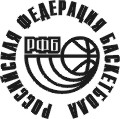 36:23248:5912 МОУ СОШ № 9 г.  им Кирилла и Мефодия г. Каменки23:3613МБОУ ФЭЛ № 29 г. Пенза59:482Команда123очкиместо1МБОУ СОШ № 8 г. Кузнецк2МБОУ СОШ № 1 р.п. Мокшан   3МБОУ ООШ с. КошелевкаСпасский р-он